Umwelt im Unterricht
www.umwelt-im-unterricht.de Arbeitsmaterial (Grundschule)Gärten: „Wüste“ oder Naturparadies?Mithilfe der Arbeitsmaterialien vergleichen die Schüler/-innen einen naturnahen mit einem "naturfernen" Garten.  Sie erstellen eine Checkliste mit Merkmalen einer naturnahen Fläche. Hinweise für LehrkräfteWas gehört noch zu diesen Arbeitsmaterialien?   Die folgenden Seiten enthalten Arbeitsmaterialien zum Thema der Woche „Naturnahe Gärten: Artenvielfalt auf kleinem Raum“ von Umwelt im Unterricht. Zum Thema der Woche gehören Hintergrundinformationen, ein didaktischer Kommentar sowie ein Unterrichtsvorschlag. Sie sind abrufbar unter:
https://www.umwelt-im-unterricht.de/wochenthemen/naturnahe-gaerten-artenvielfalt-auf-kleinem-raum Inhalt und Verwendung der ArbeitsmaterialienDie Arbeitsmaterialien umfassen zwei Illustrationen, die einen naturnahen sowie einen "naturfernen" Garten zeigen. Die Illustrationen werden zum Einstieg in den Unterrichtsvorschlag „Naturgärten im Vergleich“ genutzt. Die Schüler/-innen arbeiten mithilfe der Bilder die Merkmale eines naturnahen Gartens heraus. Sie erstellen auf der Grundlage ihrer Ergebnisse eine Checkliste zur Bewertung von Gärten. Arbeitsblatt 1: 
Gärten: „Wüste“ oder Naturparadies? 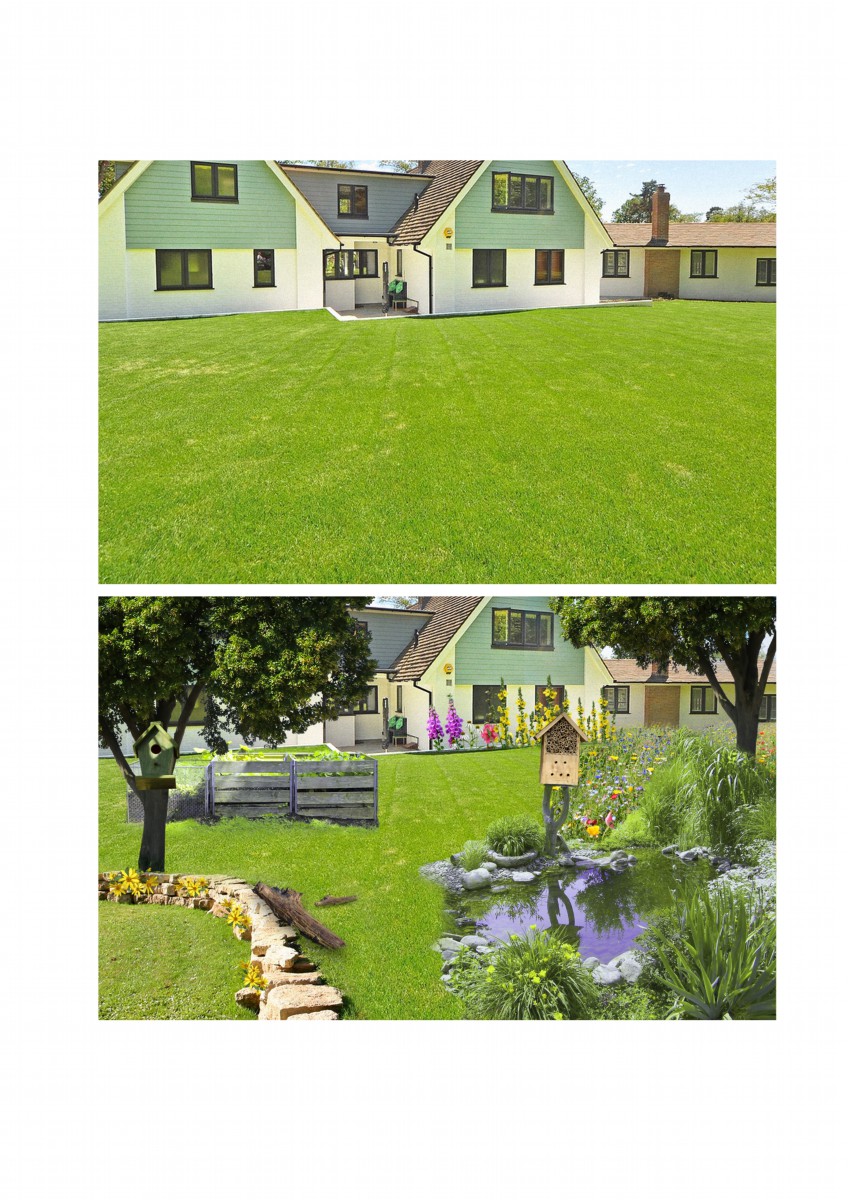 Vergleiche die beiden Bilder. Benenne die Unterschiede. Beantworte anschließend die Frage: In welchem Garten fühlen sich Tiere und Pflanzen wohler? Begründe. Bildlizenzen Haus mit Garten: midascode / Pixabay.com / Pixabay LicenseTrockenmauer: shonflare / Pixabay.com / Pixabay LicenseKompost: Antranias / Pixabay.com / Pixabay LicenseTeich: ArmbrustAnna / Pixabay.com / Pixabay LicenseBaum: blende 12 / Pixabay.com / Pixabay LicenseVogelhaus: AxxLC / Pixabay.com / Pixabay LicenseBlumen 1: 8926 / Pixabay.com / Pixabay LicenseBlumen 2: 8926 / Pixabay.com / Pixabay LicenseTotholz: alsen / Pixabay.com / Pixabay LicenseBlüten 1: Buntysmum / Pixabay.com / Pixabay LicenseBlüten 2: hansbenn / Pixabay.com / Pixabay LicenseWildblumenwiese: Zoltan Sasvari / commons.wikimedia.org / CC BY-SA 3.0